от 03 июля 2020 года №16Об обеспечении создания и ведения
аккаунта Юксарской сельской администрации в социальных сетяхВо исполнение «Положения по созданию и ведению официальных аккаунтов в социальных сетях и мессенджерах», утвержденного приказом Министерства внутренней политики, развития местного самоуправления и юстиции Республики Марий Эл от 14 апреля 2020 г. № 72 в целях совершенствования взаимодействия органов местного самоуправления с населением в информационно - телекоммуникационной сети «Интернет» и обеспечения открытости Юксарской сельской администрации  постановляет:1.	Утвердить прилагаемый Порядок обеспечения создания и ведения аккаунта Юксарской сельской администрации в социальных сетях согласно приложению.2.	Назначить ответственными за ведение аккаунтов в социальных сетях Юкасарской сельской администрации главного специалиста Богданову Любовь Борисовну.3.	Контроль за исполнением настоящего распоряжения оставляю за собой.Утвержденпостановлением Юксарскойсельской администрации      от 16 июля 2020 г. № 16Порядок обеспечения создания и ведения
аккаунта Юксарской сельской администрации в социальных сетях1. Общие положения1.1.	Настоящий Порядок определяет правила создания и ведения Аккаунта Юксарской сельской администрации в социальных сетях «Одноклассники»,«ВКонтакте», Twitter и Instagram (далее - социальные сети).1.2.	Ответственный сотрудник Администрации осуществляет:Создание и ведение реестра аккаунта Юксарской сельской администрации в социальных сетях.Работу по обеспечению защищенности аккаунта Юксарской сельской администрации в социальных сетях (принятие мер, направленных на обеспечение безопасности данных, защиту аккаунта от несанкционированного доступа и др.).1.2.3. Ведение аккаунта Юксарской сельской администрации в социальных сетях на основании подготовленного им графика выхода и содержания публикаций   (контент-плана) о Юксарской сельской	администрации и других информационных поводов.1.3. Реестр аккаунта Юксарской сельской администрации в социальных сетях, содержащий актуальную информацию, подлежит размещению на
официальном сайте Юксарской сельской администрации.2. Организация наполнения аккаунтов2.1. В аккаунтах Юксарской сельской администрации рекомендуется размещать не менее 10 публикаций в неделю о деятельности исполнительных органов государственной власти Республики Марий Эл, муниципального образования или другой общественно значимой информации.При ведении аккаунтов используются тексты, фотографии, инфографика, карточки, анимация, видео, трансляции прямых эфиров, опросы, конкурсы, акции, иные материалы и форматы с учетом специфики каждой социальной сети.Аккаунты должны иметь текстовое описание и дизайнерское оформление. При ведении аккаунтов рекомендуется применять в том численовые возможности социальных сетей (приложения, виджеты, динамичные обложки и др.).При написании текстов публикаций необходимо использовать стиль, характерный для общения в социальных сетях (письменная разговорная речь). Не рекомендуется публиковать информацию в формате пресс-релизов, использовать канцеляризмы.2.5. Ответственное должностное лицо модерирует комментарии и сообщения пользователей в аккаунтах Юксарской сельской администрации.Удалению подлежат комментарии и сообщения пользователей, нарушающие законодательство Российской Федерации и Республики Марий Эл. Также подлежат удалению комментарии, содержащие спам-рассылки, оскорбления и нецензурные выражения. При этом пользователи, допустившие такие комментарии и сообщения, могут быть занесены в «черный список» или его аналог в порядке, определенном правилами использования соответствующей социальной сети.МАРЫ ЭЛРЕСПУБЛИКӸН КИЛЕМАР МУНИЦИПАЛЬНЫЙ РАЙОН ЙӰКСӒР СОЛААДМИНИСТРАЦИЮКСАРСКАЯ СЕЛЬСКАЯ АДМИНИСТРАЦИЯКИЛЕМАРСКОГО МУНИЦИПАЛЬНОГО РАЙОНА РЕСПУБЛИКИ МАРИЙ ЭЛЮКСАРСКАЯ СЕЛЬСКАЯ АДМИНИСТРАЦИЯКИЛЕМАРСКОГО МУНИЦИПАЛЬНОГО РАЙОНА РЕСПУБЛИКИ МАРИЙ ЭЛПЫНЗАЛТЫШПОСТАНОВЛЕНИЕ     Глава Юксарской сельской администрации Т.А. Бабина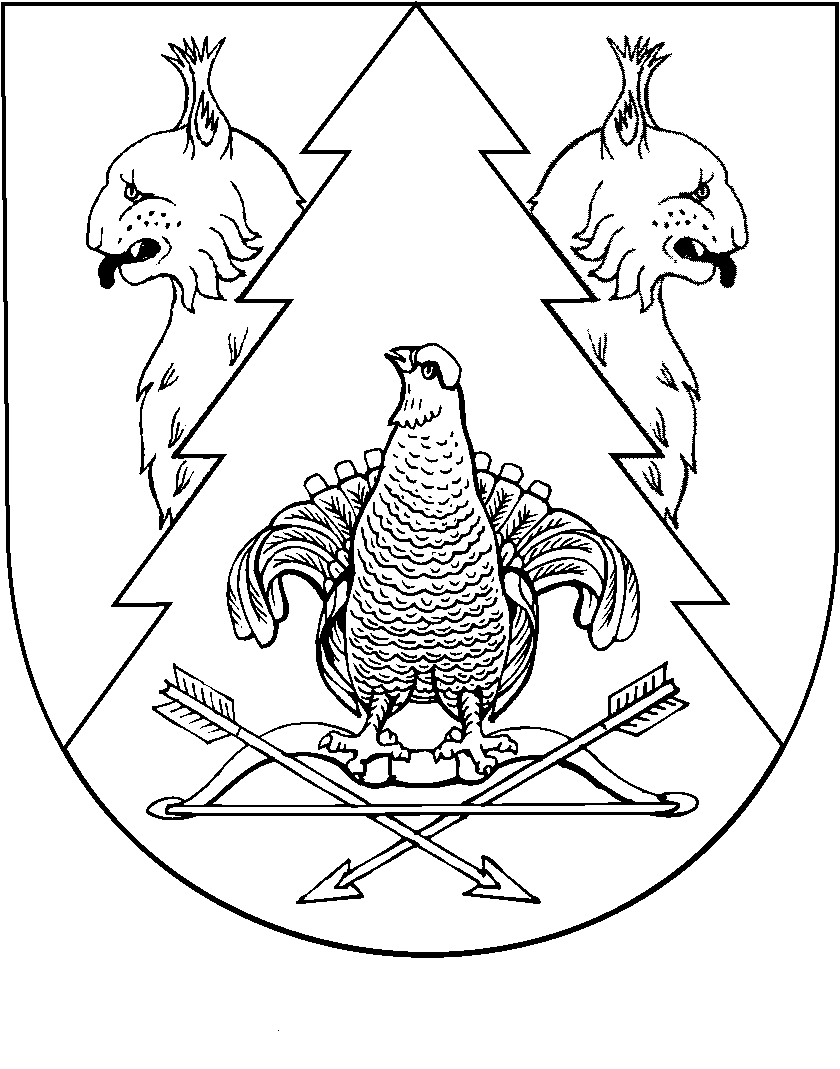 